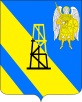 СОВЕТ КИЕВСКОГО СЕЛЬСКОГО ПОСЕЛЕНИЯКРЫМСКОГО РАЙОНАРЕШЕНИЕот 17.11.2023г.                                                                                                                  № 227село КиевскоеО внесении изменений в решение Совета Киевского сельского поселения Крымского района от 30 сентября 2016 года №110 «Об установлении налога на имущество физических лиц на территории Киевского  сельского поселения Крымского района»В соответствии с Федеральным законом от 06 октября 2003 года №131-ФЗ «Об общих принципах организации местного самоуправления в Российской Федерации», главой 32 Налогового кодекса Российской Федерации, распоряжением Губернатора Краснодарского края от 30 марта 2023 года №80-р «О мерах по наполнению доходной части консолидированного бюджета Краснодарского края в 2023 году», Совет Киевского поселения Крымского района,  решил:1. Внести изменения в решение Совета Киевского сельского поселения Крымского района от 30 сентября 2016 года №110 «Об установлении налога на имущество физических лиц на территории Киевского  сельского поселения Крымского района» (далее – Решение), изложив пункт 2 в следующей редакции: «2. Установить налоговые ставки налога на имущество физических лиц  исходя из кадастровой стоимости объектов налогообложения в следующих размерах:2. Решение Совета Киевского сельского поселения Крымского района от 11 февраля 2019 №271 «О внесении изменений в решение Совета Киевского сельского поселения Крымского района от 30 сентября 2016 года №110 «Об установлении налога на имущество физических лиц на территории Киевского  сельского поселения Крымского района»» признать утратившим силу.3. Решение обнародовать путём размещения на информационных стендах, расположенных на территории сельского поселения, а также разместить на официальном сайте администрации Киевского сельского поселения Крымского района в информационно-телекоммуникационной сети Интернет.4. Решение вступает в силу после официального обнародования и распространяется на правоотношения, возникшие 1 января 2024 года.Председатель Совета Киевского сельского поселения Крымского района                                                                С.А.ОтрощенкоГлава Киевского сельского поселения Крымского района                                                                 Б.С.Шатун№Налоговая ставка, %Объекты налогообложения	10,25Жилые дома, части жилых домов, квартиры, части квартир, комнаты;Объекты незавершенного строительства в случае, если проектируемым назначением таких объектов является жилой домЕдиные недвижимые комплексы, в состав которых входит хотя бы один жилой дом;Гаражи и машино-места, в том числе расположенные в объектах налогообложения, указанных в строках 2, 3 таблицы5) Хозяйственные строения или сооружения, площадь каждого из которых не превышает 50 кв. м. и которые расположены на земельных участках, предоставленных для ведения личного подсобного, дачного хозяйства, огородничества, садоводства или индивидуального жилищного строительства;	20,351) Объекты налогообложения, включенные в перечень, определяемый в соответствии с пунктом 7 статьи 378.2 НК РФ;2) Объекты налогообложения, предусмотренные абзацем вторым пункта 10 статьи 378.2 НК РФ;3) Объекты налогообложения, кадастровая стоимость каждого из которых превышают 300 000 000 рублей0,351) Объекты налогообложения, включенные в перечень, определяемый в соответствии с пунктом 7 статьи 378.2 НК РФ;2) Объекты налогообложения, предусмотренные абзацем вторым пункта 10 статьи 378.2 НК РФ;3) Объекты налогообложения, кадастровая стоимость каждого из которых превышают 300 000 000 рублей	30,5Прочие объекты налогообложения